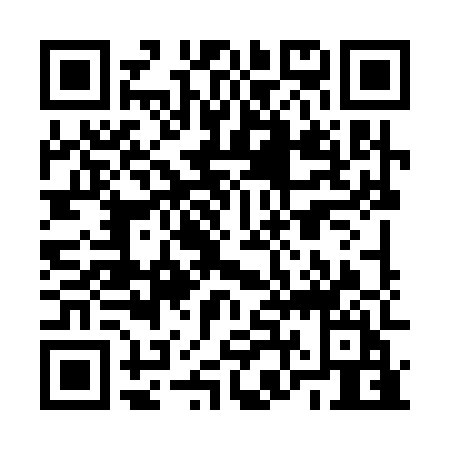 Ramadan times for Obertirschheim, GermanyMon 11 Mar 2024 - Wed 10 Apr 2024High Latitude Method: Angle Based RulePrayer Calculation Method: Muslim World LeagueAsar Calculation Method: ShafiPrayer times provided by https://www.salahtimes.comDateDayFajrSuhurSunriseDhuhrAsrIftarMaghribIsha11Mon4:414:416:3112:193:266:086:087:5212Tue4:394:396:2912:193:276:106:107:5313Wed4:374:376:2712:193:286:116:117:5514Thu4:344:346:2512:183:296:136:137:5715Fri4:324:326:2212:183:306:156:157:5916Sat4:294:296:2012:183:316:166:168:0117Sun4:274:276:1812:183:326:186:188:0318Mon4:254:256:1612:173:336:206:208:0419Tue4:224:226:1412:173:346:216:218:0620Wed4:204:206:1112:173:356:236:238:0821Thu4:174:176:0912:163:366:256:258:1022Fri4:144:146:0712:163:376:266:268:1223Sat4:124:126:0512:163:386:286:288:1424Sun4:094:096:0212:153:396:306:308:1625Mon4:074:076:0012:153:406:316:318:1826Tue4:044:045:5812:153:416:336:338:2027Wed4:014:015:5612:153:426:346:348:2228Thu3:593:595:5312:143:436:366:368:2429Fri3:563:565:5112:143:446:386:388:2630Sat3:533:535:4912:143:456:396:398:2831Sun4:514:516:471:134:467:417:419:301Mon4:484:486:451:134:477:437:439:322Tue4:454:456:421:134:477:447:449:343Wed4:424:426:401:134:487:467:469:364Thu4:404:406:381:124:497:477:479:385Fri4:374:376:361:124:507:497:499:416Sat4:344:346:341:124:517:517:519:437Sun4:314:316:311:114:527:527:529:458Mon4:284:286:291:114:527:547:549:479Tue4:264:266:271:114:537:567:569:4910Wed4:234:236:251:114:547:577:579:52